В целях выявления и учета мнения и интересов жителей города Новосибирска по проекту постановления мэрии города Новосибирска «Об утверждении проекта планировки центральной части города Новосибирска», в соответствии с Градостроительным кодексом Российской Федерации, Федеральным законом от 06.10.2003 № 131-ФЗ «Об общих принципах организации местного самоуправления в Российской Федерации», решением городского Совета Новосибирска от 25.04.2007 № 562 «О Положении о публичных слушаниях в городе Новосибирске», постановлением мэрии города Новосибирска от 29.10.2012 № 10888 «О подготовке проекта планировки центральной части города Новосибирска»ПОСТАНОВЛЯЮ:1. Назначить публичные слушания по проекту постановления мэрии города Новосибирска «Об утверждении проекта планировки центральной части города Новосибирска» (приложение).2. Провести 31.07.2013 в 10.00 час. публичные слушания в здании администрации Центрального округа по Железнодорожному, Заельцовскому и Центральному районам города Новосибирска (ул. Ленина, 57).3. Создать организационный комитет в следующем составе:4. Определить местонахождение организационного комитета по адресу: . Новосибирск, Красный проспект, 50, кабинет 526, адрес электронной почты: ogalimova@admnsk.ru, контактный телефон 227-54-18.5. Предложить жителям города Новосибирска не позднее пяти дней до даты проведения публичных слушаний направить в организационный комитет свои предложения по внесенному на публичные слушания проекту постановления мэрии города Новосибирска «Об утверждении проекта планировки центральной части города Новосибирска».6. Организационному комитету организовать мероприятия, предусмотренные частью 5 статьи 28 Градостроительного кодекса Российской Федерации, для доведения до жителей города информации о проекте планировки центральной части города Новосибирска.7. Возложить на Фефелова Владимира Васильевича, заместителя начальника департамента строительства и архитектуры мэрии города Новосибирска - главного архитектора города, ответственность за организацию и проведение первого собрания организационного комитета.8. Департаменту строительства и архитектуры мэрии города Новосибирска разместить постановление на официальном сайте города Новосибирска.9. Департаменту информационной политики мэрии города Новосибирска обеспечить опубликование постановления в установленном порядке.10. Контроль за исполнением постановления возложить на заместителя мэра города Новосибирска - начальника департамента строительства и архитектуры мэрии города Новосибирска.Кучинская2275337ГУАиГПроект постановления мэриигорода НовосибирскаВ целях выделения элементов планировочной структуры, установления параметров планируемого развития элементов планировочной структуры, с учетом заключения по результатам публичных слушаний, в соответствии с Градостроительным кодексом Российской Федерации, решением Совета депутатов города Новосибирска от 21.05.2008 № 966 «О Порядке подготовки документации по планировке территории города Новосибирска», постановлением мэрии города Новосибирска от 29.10.2012 № 10888 «О подготовке проекта планировки центральной части города Новосибирска»ПОСТАНОВЛЯЮ:1. Утвердить проект планировки центральной части города Новосибирска (приложение).2. Департаменту строительства и архитектуры мэрии города Новосибирска разместить постановление на официальном сайте города Новосибирска.3. Департаменту информационной политики мэрии города Новосибирска в течение семи дней обеспечить опубликование постановления в установленном порядке.4. Контроль за исполнением постановления возложить на заместителя мэра города Новосибирска - начальника департамента строительства и архитектуры мэрии города Новосибирска.ПриложениеУТВЕРЖДЕНОпостановлением мэриигорода Новосибирскаот _____________ № _____ПРОЕКТпланировки центральной части города Новосибирска1. Чертеж проекта планировки центральной части города Новосибирска. Красные линии, границы зон планируемого размещения объектов социально-культурного и коммунально-бытового назначения, иных объектов капитального строительства, границы зон планируемого размещения объектов федерального значения, объектов регионального значения, объектов местного значения (приложение 1).2. Чертеж проекта планировки центральной части города Новосибирска. Линии, обозначающие дороги, улицы, проезды, линии связи, объекты инженерной и транспортной инфраструктур, проходы к водным объектам общего пользования и их береговым полосам (приложение 2).3. Положение о размещении объектов капитального строительства федерального, регионального или местного значения, а также о характеристиках планируемого развития территории, в том числе плотности и параметрах застройки территории и характеристиках развития систем социального, транспортного обслуживания и инженерно-технического обеспечения, необходимых для развития территории (приложение 3).____________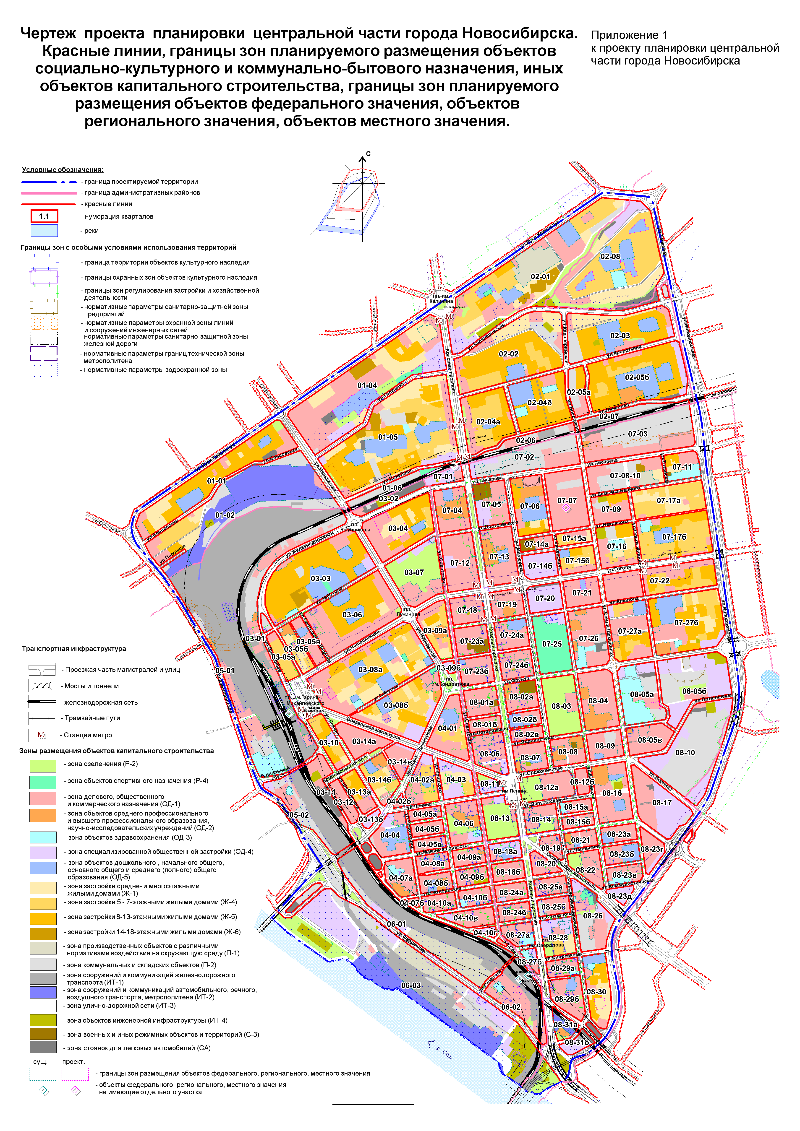 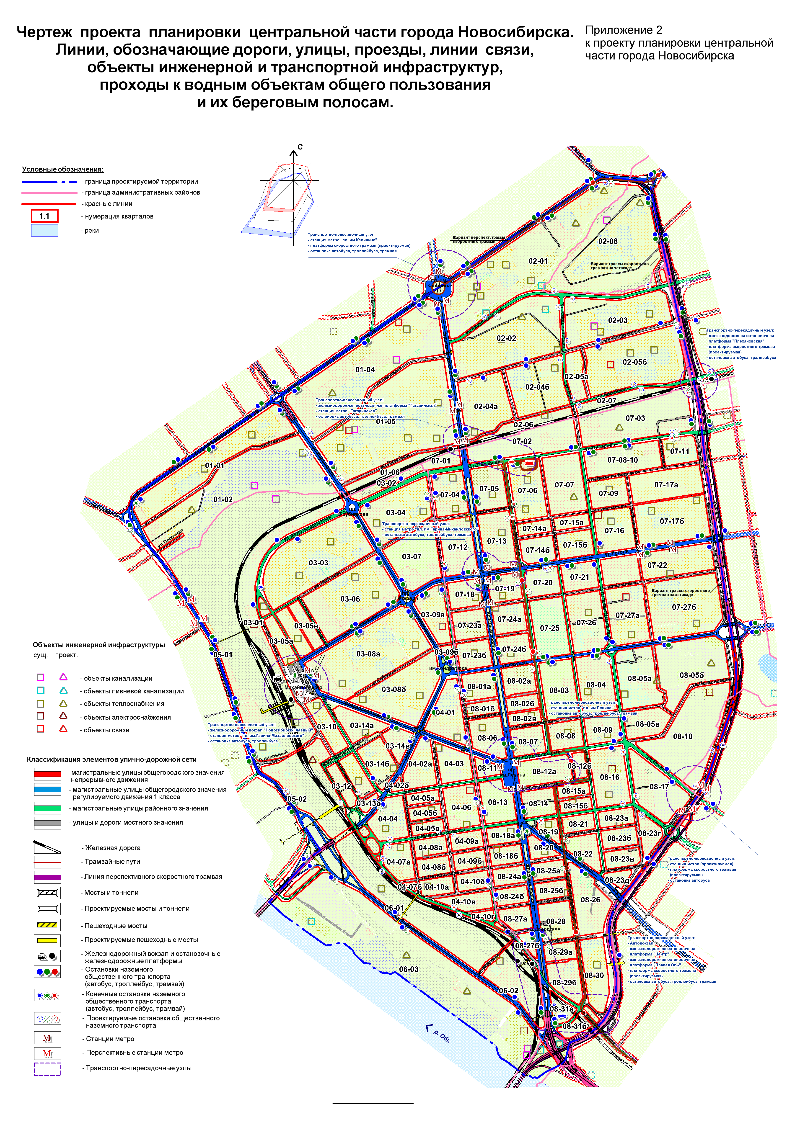 Приложение 3к проекту планировки центральной части города НовосибирскаПОЛОЖЕНИЕо размещении объектов капитального строительства федерального, регионального или местного значения, а также о характеристиках планируемого развития территории, в том числе плотности и параметрах застройки территории и характеристиках развития систем социального, транспортного обслуживания и инженерно-технического обеспечения, необходимых для развития территории1. Характеристика современного использования территории1.1. Существующее состояние территорииПроектируемая территория расположена в правобережной части города и является центральной частью города Новосибирска, где расположен исторический центр города. В границы проекта планировки входят большие части Центрального и Железнодорожного районов, часть Заельцовского района и незначительная часть Калининского района.В соответствии с Генеральным планом города Новосибирска проектируемая территория входит в состав Центрального планировочного района.Границей проектируемой территории является Каменская магистраль, ул. Ипподромская, ул. Дуси Ковальчук, ул. Владимировская, дамба Димитровского моста, берег реки Оби. Площадь территории в границах проектирования составляет .В соответствие со Схемой градостроительного зонирования города Новосибирска (приложение 2 к Правилам землепользования и застройки города Новосибирска) в 2013 году проектируемая территория включает в себя следующие территориальные зоны:зоны рекреационного назначения:зона озеленения (Р-2);зона объектов спортивного назначения (Р-4).Общественно-деловые зоны:зона делового, общественного и коммерческого назначения (ОД-1);зона объектов среднего профессионального и высшего профессионального образования, научно-исследовательских учреждений (ОД-2);зона объектов здравоохранения (ОД-3);зона специализированной общественной застройки (ОД-4), в пределах которой установлены:подзона специализированной малоэтажной общественной застройки (ОД-4.1);подзона специализированной средне- и многоэтажной общественной застройки (ОД-4.2);подзона специализированной общественной застройки повышенной этажности (ОД-4.3);зона объектов дошкольного, начального общего, основного общего и среднего (полного) общего образования (ОД-5).Жилые зоны:зона застройки средне- и многоэтажными жилыми домами (Ж-1).Производственные зоны:зона производственных объектов с различными нормативами воздействия на окружающую среду (П-1);зона коммунальных и складских объектов (П-2).Зоны инженерной и транспортной инфраструктур:зона сооружений и коммуникаций железнодорожного транспорта (ИТ-1);зона сооружений и коммуникаций автомобильного, речного, воздушного транспорта, метрополитена (ИТ-2);зона улично-дорожной сети (ИТ-3);зона объектов инженерной инфраструктуры (ИТ-4).Зоны специального назначения:зона военных и иных режимных объектов и территорий (С-3).Зоны стоянок автомобильного транспорта:зона стоянок для легковых автомобилей (СА).1.2. Оценка качественного состояния застройки и транспортной инфраструктурыОснову планировочного каркаса составляют городские и районные магистрали, дополняемые жилыми улицами. К городским магистралям относятся: Красный проспект – главная городская магистраль;проспект Димитрова;Вокзальная магистраль;Октябрьская магистраль;ул. Нарымская;ул. Владимировская;ул. Фабричная;ул. Дуси Ковальчук;ул. Челюскинцев;ул. Гоголя;ул. Фрунзе;Каменская магистраль;ул. Ипподромская.К районным магистралям относятся:ул. Советская;ул. Ленина;ул. Максима Горького;ул. Железнодорожная;ул. Писарева;ул. Кропоткина;ул. Мичурина;ул. Серебренниковская;ул. Каменская;ул. Семьи Шамшиных.По территории центральной части города проходит железная дорога в направлении с юго-востока на северо-запад с поворотом на восток, в полосе отвода которой расположен железнодорожный вокзал «Новосибирск-Главный» со своими структурными подразделениями и несколько остановочных пунктов пригородных поездов.Зонированием в границах проектирования выделяются общественно-деловые зоны, жилые зоны, производственные зоны, научно-учебные зоны, зоны учреждений здравоохранения, зоны спортивных сооружений и рекреационные зоны, зона магистрально-уличной сети.На территории общественно-деловых зон расположены здания и сооружения административно-управленческих, деловых, финансово-кредитных и страховых учреждений и организаций, здания и комплексы торгового и бытового обслуживания, здания учреждений культуры и искусства. Общественно-деловые зоны концентрируются в кварталах, прилегающих к городским и районным магистралям, и преобладают на проектируемой территории в ее южной и срединной части от начала Красного проспекта до железной дороги и далее по Красному проспекту, включая площадь Калинина.Жилые зоны формируются застройкой микрорайонов и кварталов Челюскинского жилого района, Кропоткинского и Линейного жилых районов, микрорайонов по ул. Дуси Ковальчук, микрорайона по ул. Танковой и других.Застройку жилых зон составляют жилые дома преимущественно в 5 – 10 этажей. На территории микрорайонов и кварталов в структуре жилой застройки расположены участки детских дошкольных и школьных учреждений. В составе застройки жилых зон находятся также учреждения торгово-бытового обслуживания, которые размещаются преимущественно во встроенно-пристроенных помещениях, а также и в отдельных зданиях.В отдельных местах сохранилась малоэтажная застройка, представленная группами или небольшими кварталами, которые расположены:в Заельцовском районе - по ул. Дуси Ковальчук, ул. Овражной, ул. Кавалерийской; в Центральном районе - по ул. Писарева, ул. Островского, ул. Романова, ул. Потанинской, Ядринцевскому спуску, ул. Чаплыгина; в Железнодорожном районе - по ул. Дмитрия Шамшурина, ул. Федора Ивачева, в квартале к востоку от ул. Нарымской между ул. Железнодорожной и ул. 1905 года. На части территории малоэтажной застройки в настоящее время запроектированы многоэтажные жилые и общественные комплексы.Производственные и коммунально-складские зоны расположены вблизи полосы отвода железной дороги по ул. Писарева, ул. Фабричной, ул. Владимировской. Другие предприятия расположены на своих территориях внутри проектируемого района. Это НПО «Восток», ОАО «Новосибирский жировой комбинат», швейная фабрика ОАО «Синар» и многие другие. В их санитарно-защитные зоны попадает часть существующей жилой и общественной застройки. К западу от ул. Нарымской в замытой пойме реки Ельцовка-1 расположено метродепо.В проектируемом районе размещаются гаражи и стоянки для кратковременного и длительного хранения индивидуального автотранспорта. Здания гаражей и стоянок представлены различными типами: надземные боксовые 1 – 2-этажные, многоэтажные боксовые и манежные до 5 этажей. Здания гаражей и стоянок чаще всего сгруппированы в комплексы различной вместимости в зависимости от величины занимаемого участка. В подземных этажах крупных административных, торгово-развлекательных зданий и во многих жилых домах последних лет постройки имеются гаражи и стоянки для индивидуального и служебного автотранспорта.В научно-учебных зонах размещаются здания и комплексы высших и средних специальных учебных заведений.На территории зоны учреждений здравоохранения размещаются больничные комплексы – клиническая психоневрологическая больница № 3, инфекционная клиническая больница № 1, Новосибирский НИИ травматологии и ортопедии, Городская клиническая больница № 7, поликлиники и другие медицинские учреждения.В зоне спортивных сооружений расположены стадион «Спартак», спорткомплекс «Динамо», спортивно-оздоровительный комплекс ЗАО «Автоярус» и другие.Рекреационные зоны представлены парками, скверами, бульварами: Центральным парком, Первомайским сквером, сквером Героев революции, Нарымским сквером, скверами у Оперного театра, у театра Глобус, по ул. Щетинкина у Академии водного транспорта, у Стоквартирного дома, у Дома культуры железнодорожников, бульваром по Красному проспекту, по ул. Комсомольской. Общая площадь рекреационных зон (озеленение общего пользования) составляет 45,7 га.2. Основные направления градостроительного развития территории2.1. Основные положенияПроектное решение выполнено с учетом основных положений Генерального плана города Новосибирска.Основные задачи, которые решаются в проекте планировки, следующие:1. Композиционно-пространственное развитие Красного проспекта как главной улицы городского центра.2. Развитие планировочных и композиционно-пространственных связей с берегом реки Оби.3. Предложения по застройке общественно-деловых и жилых зон с учетом ранее оформленных отводов.4. Завершение застройки микрорайона по южной стороне ул. Дуси Ковальчук между ул. Нарымской и ул. Дачной и формирование застройки долины реки Ельцовка-1.5. Завершение застройки в квартале к востоку от ул. Нарымской между ул. Железнодорожной и ул. 1905 года (строительство жилых домов, школы).6. Застройка квартала по ул. Дмитрия Шамшурина – ул. Федора Ивачева (жилые дома, объекты обслуживания).7. Предложения о формировании застройки общественно-деловых и жилых зон на территории промышленно-складской зоны между железной дорогой и ул. Писарева восточнее Красного проспекта, на территории жиркомбината и на других территориях предприятий, подлежащих выносу.8. Предложения о формировании застройки вдоль ул. Ипподромской и Каменской магистрали.9. Предложения об обеспечении недостающего количества мест в детских дошкольных и школьных учреждениях, в других учреждениях обслуживания населения.10. Предложения об обеспечении расчетным количеством парковок, стоянок и гаражей.11. Решение вопросов обеспечения населения в проектируемом районе озеленением общего пользования – сохранение существующих рекреационных зон (парков, скверов, бульваров), создание отдельных новых участков озеленения (парков, скверов) в пойме реки Ельцовка-1.12. Предложения о создании пешеходной зоны по ул. Ленина от площади Ленина до пр. Димитрова.13. Предложения о формировании застройки на территории речного порта.14. Предложения о реконструкции комплекса гаражей в долине реки Каменки под общественно-деловой комплекс.15. Предложения по зонам реконструкции существующих 5-этажных жилых домов (панельных и кирпичных) постройки 60 - 70-х годов XX века.Проектным решением в основном сохраняется существующая планировочная структура, отдельные детали которой приводятся в соответствие с Генеральным планом города Новосибирска.Основные планировочные оси на проектируемой территории – это застройка городских магистралей: Красного проспекта, пр. Димитрова – ул. Нарымской, ул. Челюскинцев – ул. Гоголя, ул. Фрунзе, Вокзальной магистрали, Октябрьской магистрали. Главной планировочной осью будет Красный проспект, главной площадью – площадь Ленина.Градостроительное зонирование принимается, в основном, в соответствии с Генеральным планом города Новосибирска и некоторым уточнением по реально существующей градостроительной ситуации. Преобладающим типом градостроительных зон на территории центральной части города будут общественно-деловые зоны, концентрация которых преобладает в историческом ядре центра вокруг главной площади города – площади Ленина и вдоль основных городских магистралей – Красного проспекта, Вокзальной магистрали, Октябрьской магистрали.В общественно-деловой зоне выделена зона возможной реконструкции в кварталах от ул. Советской до ул. Мичурина - ул. Серебренниковской, прилегающих к Красному проспекту, с размещением там учреждений, характерных для общественно-деловой зоны. Предложения по возможной конкретной реконструкции указанных кварталов, а также кварталов, расположенных между полосой отвода железной дороги и Вокзальной магистралью, в которых размещаются основные памятники истории и культуры центральной части города, необходимо разрабатывать после выполнения проектов регенерации застройки этих кварталов с участием специалистов по охране памятников истории и культуры.Общие принципы реконструкции исторической зоны городского центра должны заключаться в следующем:комплексность реконструкции отдельных фрагментов городской среды (квартал, участок улицы, площадь, жилой или общественно-транспортный комплекс) как альтернатива сложившейся практике выборочного проектирования и строительства, не обеспечивающей широкого профессионального взгляда на объект реконструкции, не дающей необходимого градостроительного эффекта и создающей функциональную напряженность;сохранение и приумножение позитивных черт сложившейся архитектурно-пространственной среды, нейтрализация или ликвидация диссонирующих элементов застройки или использованных средств архитектурно-художественной выразительности, поиск новых архитектурно-композиционных и технических решений для повышения эстетических характеристик среды;преемственность в градостроительном проектировании на основе сохранения и развития общих градостроительных положений при решении локальных градостроительных задач. Проектирование и строительство новых объектов в пределах исторической зоны, как правило, только на основе утвержденных комплексных градостроительных решений.Проектом планировки и эскизом застройки в его составе учитываются памятники истории и культуры и их охранные зоны.Предусматривается к концу расчетного срока снос всей существующей малоэтажной застройки с последующей застройкой этих участков многоэтажными жилыми и общественными зданиями и комплексами.Жилые зоны проектируются на берегах реки Ельцовка-1, взятой в коллектор, вдоль ул. Дуси Ковальчук и ул. Танковой, в кварталах по ул. Писарева, на территории жиркомбината, который предусматривается к выносу, в квартале по ул. Дмитрия Шамшурина, на продолжении ул. Орджоникидзе у гаражного комплекса. Отдельные жилые комплексы проектируются в кварталах по ул. Нарымской – ул. Железнодорожной, по ул. Семьи Шамшиных, по ул. Максима Горького – ул. Революции, по ул. Октябрьской – ул. Серебренниковской. Размещение и строительство жилых зданий в историческом центре города будет продолжено за счет реконструкции малоэтажной застройки, использования неудобиц и свободных участков, уплотнения сложившейся застройки посредством расчистки внутриквартальных пространств, занятых сараями, временными гаражами, погребами и другими временными постройками, а также за счет надстройки ряда жилых зданий с использованием соответствующих конструктивных решений и материалов.Промышленные и коммунально-складские предприятия в границах проектируемой территории предусматриваются к поэтапному выносу. На территории этих предприятий предполагается развитие преимущественно общественно-деловых и коммунальных зон с перепрофилированием существующих капитальных зданий под размещение торговых, обслуживающих, торгово-развлекательных, выставочных и других предприятий с общественными функциями. Территории коммунальных зон широко используются для размещения многоэтажных гаражей-стоянок и паркингов для легкового автотранспорта.2.2. Определение многофункциональных зон и планируемого значения их в городской застройке2.2.1. Существующая жилая застройка и населениеЖилищный фонд центральной части города в границах проектирования составляет 4103,45 тыс. кв. м, а с учетом жилых домов, находящихся в стадии строительства, жилищный фонд будет составлять 4687,48 тыс. кв. м общей площади. Существующее население составит – 225,8 тыс. человек. Обеспеченность на одного жителя – 20,8 кв. м. Далее существующая жилая застройка будет рассматриваться с учетом строящейся.Существующая жилая застройка проектируемого района разноэтажная и включает в себя, в основном, жилые дома от 3 до 5 этажей, многоэтажные жилые дома от 6 до 10 этажей, жилые дома повышенной этажности от 11 этажей и выше. В отдельных кварталах сохранилась еще малоэтажная 1 – 2-этажная застройка.В целом степень благоустройства жилищного фонда можно оценить как удовлетворительную. Жилищный фонд с большим процентом износа, в основном, снесен.Общая территория 1 – 2-этажного ветхого жилищного фонда, подлежащего сносу, составляет ориентировочно 33,3 га, жилищный фонд - 56,1 тыс. кв. м.В границах проектирования центральной части города средняя плотность составляет 404 чел./га. По отдельным микрорайонам (кварталам) она колеблется в зависимости от этажности застройки. В настоящее время на территории центральной части города в стадии строительства находятся жилые дома высотой 7 - 24 этажа. В основном жилищное строительство ведется в Заельцовском и Калининском районах вдоль реки Ельцовка-1.2.2.2. Жилищный фонд и население на расчетный срокНа расчетный срок новое жилищное строительство составит 701,35 тыс. кв. м общей площади. При этом общая площадь жилищного фонда в границах проектирования увеличится до 5332,73 тыс. кв. м. Население центральной части города составит 250,56 тыс. человек при средней обеспеченности общей жилой площадью 24,3 кв. м/человека.Распределение нового жилищного строительства по административным районам будет составлять:Заельцовский район – 199,97 тыс. кв. м общей площади;Калининский район – 46,1 тыс. кв. м общей площади;Железнодорожный район – 88,58 тыс. кв. м общей площади;Центральный район – 366,7 тыс. кв. м общей площади.Расчетная плотность населения жилого микрорайона, определяемая в границах застраиваемой территории, при многоэтажной застройке и средней жилищной обеспеченности 18 – 24 кв. м общей площади на 1 человека не должна превышать 420 чел./га; в условиях же реконструкции допускается превышение плотности на 10 % (до 460 чел./га).В границах проектирования центральной части города средняя плотность жилой застройки составляет на расчетный срок 451 чел./га. По отдельным микрорайонам (кварталам) плотность жилой застройки колеблется в зависимости от этажности застройки и площади квартала, занятого жилой застройкой – в одних микрорайонах (кварталах) плотность составляет менее 420 чел./га, в других – более 420 чел./га.На перспективу предполагается реконструкция и частичный снос 5-этажного панельного жилищного фонда, который составляет 429,2 тыс. кв. м общей площади, размер занимаемой территории ориентировочно равен 50 га. При реконструкции существующих 5-этажных панельных жилых домов с соблюдением уровня нормативной плотности в 420 чел./га возможно размещение жилищного фонда объемом до 630 тыс. кв. м общей площади, в котором при обеспеченности 30 кв. м/человека будет проживать 21 тысяча жителей.2.2.3. Общественная застройка и культурно-бытовое обслуживаниеСуществующая система обслуживания проектируемого района обусловлена расположением его в центральной части города, где находится большое количество учреждений административно-делового, учебного, зрелищного, торгового, культурно-развлекательного и другого назначения. В связи с этим дневное население центральной части города во много раз выше постоянного населения, что напрямую влияет на степень развития сети учреждений торговли, общественного питания, культурно-досугового назначения.Расчет учреждений культурно-бытового назначения на расчетный срок осуществляется с учетом радиусов зон обслуживания учреждений и численности населения, проживающего в границах проектирования. Объекты обслуживания размещаются с учетом основных положений Генерального плана города Новосибирска, с учетом документации по застройке территории и планировочной структуры жилой зоны в целях создания единой системы обслуживания.Нормативные значения параметров объектов обслуживания устанавливаются в соответствии с Местными нормативами градостроительного проектирования города Новосибирска.2.2.4. ОбразованиеСистема образования включает в себя дошкольные учреждения, общеобразовательные школы, учебные заведения среднего и высшего профессионального образования, учреждения по подготовке и повышению квалификации.2.2.5. Детские дошкольные учрежденияВ границах проектирования центральной части города расположены 48 дошкольных учреждений. Анализируя данные по имеющимся местам и посещаемости можно сделать вывод, что в районе большая нехватка учреждений дошкольного образования. Существующее количество мест равно 5371, посещают детские комбинаты 6025 детей. Радиусами обслуживания учреждений дошкольного образования покрыто 90 % территории проектируемого района.Расчет необходимого количества мест в детских дошкольных учреждениях на расчетный срок произведен по норме 35 мест на 1 тыс. человек.На 2030 год необходимо будет иметь в детских садах 8770 мест. Для обеспечения детских дошкольных учреждений расчетным количеством мест проектом планировки предусматривается строительство 9 отдельно стоящих детских садов в соответствии с ранее отведенными для них земельными участками общей вместимостью 1834 места, а также строительство встроенных детских дошкольных учреждений в проектируемых жилых комплексах, в кварталах 01-02, 01-04, 02-02, 03-12, 04-09, 08-05, 08-17 общей вместимостью 840 мест и реконструкция существующих детских садов с увеличением количества мест на 725. 2.2.6. Общеобразовательные школыВ границах проектирования центральной части города построены и функционируют 34 общеобразовательных школы. Лицеи, гимназии и школы с углубленным изучением предметов посещают дети не только из центральной части города, но и из других районов города, поэтому посещаемость некоторых учебных заведений несколько выше нормативной, несмотря на сокращение численности детей школьного возраста. Всего в границах проектирования центральной части города в школах имеется 18608 учебных мест, посещаемость составляет 19299 учащихся. Радиусами обслуживания общеобразовательных школ первой ступени покрыто 100 % территории проектируемого района.Расчет емкости общеобразовательных школ на расчетный срок произведен на постоянно проживающее население численностью 250,56 тыс. человек. При норме 115 мест на 1 тыс. человек необходимо 28815 мест. Проектом планировки предусматривается строительство 3 новых школ на 3440 мест. Учитывая ранее намечаемую реконструкцию школ № 3, 54, 99, с увеличением количества мест на 554 проектом также предлагается реконструкция школ, расположенных в кварталах № 01-01, 01-05, 02-03, 02-04, 02-05, 03-03, 07-06, 08-23, с увеличением количества мест на 9213.В границах проектирования центральной части города размещаются высшие, средние специальные и профессионально-технические учебные заведения.2.2.7. ЗдравоохранениеМедицинские учреждения в границах проектирования центральной части города представлены следующими объектами здравоохранения: 13 амбулаторно-поликлинических учреждения, 6 больниц, 2 госпиталя для ветеранов войн, 4 диспансера, станция скорой медицинской помощи. По исходным данным существующее количество мест в больницах и диспансерах составляет 3580 коек, посещаемость поликлинических учреждений – 7640 посещений в смену. Проектируемая территория полностью охвачена радиусами обслуживания поликлиник для взрослых и 85 % территории охвачено радиусами обслуживания детских поликлиник.Расчет емкости количество мест в больницах, диспансерах и поликлиниках на расчетный срок произведен на постоянно проживающее население численностью 250,56 тыс. человек:при норме 13,47 места на 1 тыс. человек в больницах необходимо 3374 места;при норме 16,8 посещения на 1 тыс. жителей поликлинических отделений необходимо на 4209 посещений в смену.Таким образом, в проектируемом районе отсутствует дефицит мощности объектов здравоохранения.По проекту планировки в соответствии с ранее выполненными отводами и разработанными проектами предусматривается строительство следующих объектов здравоохранения:в Заельцовском районе:квартал 01-05 - консультативно-диагностическая поликлиника;квартал 02-03 - лечебно-диагностический центр;в Железнодорожном районе:квартал 04-10 - медико-оздоровительный центр;в Центральном районе:квартал 08-16 - детская поликлиника (в жилом доме);квартал 08-29 - административно-лечебный корпус.С учетом новых объектов здравоохранения посещаемость поликлиник составит 7850 посещений в смену.2.2.8. Физическая культура и спортВ границах проектирования центральной части города размещается стадион «Спартак» площадью 2,4 га, количество мест на трибунах - 12500. В здании ОАО «Спартак» размещены игровой зал, зал аэробики, зал греко-римской борьбы, 2 зала фехтования, легкоатлетический манеж общей площадью 2723 кв. м площади пола. Расположены НОО «Динамо» с 3 залами на 960 кв. м площади пола, 9 спортивных клубов, 3 детско-юношесткие спортивные школы, а также спортивные залы при домах культуры и учебных заведениях, которые используются для массового спорта. Для массового спорта используются также спортивные площадки во дворах жилых домов. Охват проектируемого района радиусами обслуживания объектов спортивного назначения составляет 70 %.В границах проектируемого района расположены:спортивные залы – 11011 кв. м площади пола;бассейны – 900 кв. м зеркала воды;стадионы, спортплощадки, в том числе жилых дворов и школьные – 28,2 га.При нормативных расчетных показателях на 1 тыс. населения:60 кв. м площади пола в спортивных залах;16 кв. м зеркала воды в бассейнах;0,19 га – стадионы, спортплощадки.Расчетная емкость сети спортивных сооружений должна быть:спортивные залы – 15034 кв. м площади пола;бассейны – 4010 кв. м зеркала воды;стадионы, спортплощадки, в том числе жилых дворов и школьные – 64,9 га.В проекте принято:спортивные залы всего – 15211 кв. м площади пола, в том числе новое строительство – 4200 кв. м площади пола;бассейны – 4150 кв. м зеркала воды, в том числе новое строительство – 3250 кв. м площади пола;стадионы, спортплощадки, в том числе жилых дворов и школьные – 32,2 га.2.2.9. Культурно-просветительные и развлекательные учрежденияОбеспеченность культурно-просветительными и развлекательными учреждениями в границах проектирования центральной части города достаточно высокая. Вместе с тем число клубных формирований и их участников постоянно растет, что свидетельствует о востребованности культурно-досуговых учреждений. При формировании на базе учреждений культуры многофункциональных культурно-досуговых комплексов, предоставляющих услуги развлекательного профиля на коммерческой основе, необходимо создавать условия для оказания библиотечных услуг, осуществления самодеятельного творчества.В настоящее время на территории в границах проектирования центральной части города размещены 7 кинотеатров и домов культуры, 6 театров, краеведческий музей, музей бересты и большое количество развлекательных клубов.В границах проектируемого района расположены:библиотеки - на 663,6 тыс. томов;культурно-досуговые учреждения - на 16550 мест.Нормативные расчетные показатели на 1 тыс. населения:4 тыс. томов - в библиотеках;50 мест - в культурно-досуговых учреждениях.Расчетная емкость сети культурно-просветительных и развлекательных учреждений должна быть:библиотек - 1002,3 тыс. томов;культурно-досуговых учреждений - 12528 мест.В проекте принято:библиотеки - на 1003,6 тыс. томов, в том числе новое строительство, - на 340 тыс. томов, 4200 кв. м площади пола;культурно-досуговые учреждения - на 17550 мест, в том числе новое строительство, - на 1000 мест.Охват радиусами обслуживания территории проектируемого района объектами культурно-досугового назначения составляет около 90 %.2.2.10. Объекты торговли и общественного питанияВ настоящее время сеть торговых предприятий и общественного питания в проектируемом районе широко развита и соответствует обслуживанию не только населения, проживающего в этом районе, но временно прибывающих из других районов города, а также из других населенных пунктов. В центральную часть города население прибывает с трудовыми, деловыми и культурно-бытовыми целями.В центральной части города построены большие торговые комплексы. Магазины и торговые центры располагаются в отдельно стоящих зданиях и в первых этажах жилых и административно-бытовых зданий.Емкость существующей торговой сети составляет:сеть магазинов продовольственных товаров – 73766 кв. м торговой площади;сеть магазинов промышленных товаров – 173806 кв. м торговой площади.При нормативных расчетных показателях на 1 тыс. населения:90 кв. м торговой площади – продовольственные товары;100 кв. м торговой площади – промышленные товары.Расчетная емкость торговой сети должна быть:сеть магазинов продовольственных товаров – 22550 кв. м торговой площади;сеть магазинов промышленных товаров – 25056 кв. м торговой площади.Предприятия общественного питания представлены в виде ресторанов, кафе, баров, столовых, закусочных. Существующая вместимость предприятий общественного питания 17859 мест.Расчетная вместимость предприятий общественного питания должна составлять 5012 мест из расчета – 20 посадочных мест на 1 тыс. человек по нормам.Существующая емкость торговой сети и предприятий общественного питания в несколько раз превышает расчетную.2.2.11. Предприятия бытового обслуживанияПредприятия бытового обслуживания размещаются как в отдельно стоящих зданиях, в торговых комплексах, так и в первых этажах домов. На территории в границах проектирования центральной части города размещено не менее 500 объектов бытового обслуживания, таких как парикмахерские, ателье, ремонтные мастерские и прочие. Радиусы обслуживания предприятий бытового обслуживания покрывают 100 % жилых территорий.Существующее количество рабочих мест на предприятиях бытового обслуживания составляет 2032 рабочих места.Расчетное количество рабочих мест на предприятиях бытового обслуживания составляет 1754 рабочих места из расчета – 7 рабочих мест на 1 тыс. человек по нормам.Существующая емкость предприятий бытового обслуживания в несколько раз превышает расчетную.2.2.12. Почтовые отделения и сбербанкиНа территории проектируемого района размещается 14 почтовых отделений, Центральное отделение Сбербанка России с семью филиалами и большое количество коммерческих банков. Радиусами обслуживания отделений связи охвачено около 75 % жилищного фонда, сбербанками - 100 % жилых территорий.2.3. ВыводыИз результатов анализа обеспеченности населения, проживающего на территории в границах проекта планировки, объектами социальной сферы можно сделать следующие выводы:в границах проектирования размещено большое количество объектов общественно-делового назначения: административных зданий, финансово-кредитных учреждений, офисов, бизнес центров, учреждений торговли, общественного питания и бытового обслуживания, специальных учебных заведений и лечебных учреждений, что обусловлено положением территории в структуре города и ее ролью как центральной части;охват радиусами обслуживания объектов социальной сферы жилых территорий в границах проектирования неоднороден. В пределах 85 – 100 % проектируемый район охвачен радиусами обслуживания учреждений дошкольного и школьного образования, торговли, общественного питания, бытового обслуживания, здравоохранения;в условиях уже сложившейся плотной застройки большинства микрорайонов и кварталов отсутствуют требуемые по расчету площади свободных территорий, на которых могли бы разместиться детские учреждения;для обеспечения детских дошкольных учреждений расчетным количеством мест проектом планировки предусматривается строительство 9 отдельно стоящих детских садов в соответствии с ранее отведенными для них земельными участками, а также применение встроенно-пристроенных детских садов небольшой вместимости и реконструкция существующих зданий детских дошкольных учреждений с увеличением их емкости. Решения по строительству встроенно-пристроенных и реконструкции детских садов будут уточняться на последующих стадиях проектирования при разработке проектов застройки или реконструкции отдельных кварталов и микрорайонов;ликвидировать дефицит мест в общеобразовательных школах предлагается за счет строительства 3 новых школ, а также за счет реконструкции существующих школ, решив это на последующих стадиях проектирования, имея данные о возможности существующих зданий школ к реконструкции с увеличением их вместимости;существующие емкости объектов торговли, общественного питания, культурно-просветительских и развлекательных объектов, объектов бытового обслуживания, здравоохранения превышают расчетные емкости даже с учетом численности дневного населения, то есть размещения новых объектов не требуется; но с учетом того, что территория центральной части города привлекательна с точки зрения вложения инвестиций и срока их окупаемости, в границах проектирования уже начаты строительством или запроектированы, или оформлены отводы участков под вышеперечисленные объекты.2.4. Застройка промышленных и коммунально-складских зонНа момент разработки проекта 5,6 % территории в границах проекта планировки относятся к зонам производственного и назначения, в которых расположены промышленные, коммунально-складские и транспортные предприятия.В соответствии с основными положениями Генерального плана города Новосибирска по формированию промышленных зон и территорий в центральной части города и в целях исключения жилищного фонда и части объектов общественно-делового назначения из санитарно-защитных зон проектом предусмотрены мероприятия по поэтапному выносу, перепрофилированию и реконструкции производственных и коммунально-складских объектов.На расчетный срок проектируется вынос ОАО «Новосибирский жировой комбинат» с последующей реконструкцией его территории под жилую зону. То же предусмотрено и с ОАО «Завод молочный «Новосибирский» по ул. Урицкого, с гаражом ГУ МВД России по Новосибирской области на пересечении ул. Октябрьской и ул. Серебренниковской, с площадкой ОАО «Новосибирский опытно-экспериментальный завод «Эталон» по ул. Щетинкина, 77.Намечены к выносу и перепрофилированию предприятия из промышленно-складской зоны между ул. Писарева и железной дорогой. Предприятия, расположенные по ул. Фабричной – ул. Владимировской, такие как ОАО «Химпласт», также проектируются на вынос. Вынос и перепрофилирование речного порта и предприятий, расположенных южнее ул. Фабричной, предлагается поэтапный с созданием на этой прибрежной территории общественно-деловой зоны и озелененных бульваров на набережной.Производственные и складские здания подлежат сносу или реконструкции, или перепрофилированию в зависимости от их капитальности, процента износа, степени остаточной вредности, что определяется на последующих стадиях проектирования. Пригодные здания в дальнейшем после соответствующих мероприятий используются под общественные, административно-офисные, торговые, зрелищно-и спортивно-развлекательные, бытового обслуживания.Сохраняется швейная фабрика ОАО «Синар» на ул. Серебренниковской, комплекс зданий ФГУП «НИИ измерительных приборов» по ул. Максима Горького - Октябрьской магистрали, комплекс зданий ФГУП НПП «Восток» по ул. Дуси Ковальчук и другие.Таким образом, площадь производственной зоны уменьшится по сравнению с существующим положением и будет составлять 2,4 % от площади в границах проектирования.2.5. Система озелененияЗеленые насаждения района, дифференцированные по их назначению, выполняют роль планировочного элемента, активно выявляющего общую планировочную и композиционную структуру района, объемно-пространственное построение застройки, а также являются важным оздоровительным и эстетическим фактором городской среды.Существующие рекреационные зоны, представленные парками, скверами, бульварами: Центральный парк, Первомайский сквер, сквер Героев революции, Нарымский сквер, скверы у Оперного театра, у театра Глобус, по ул. Щетинкина у Академии водного транспорта, у Стоквартирного дома, у Дома культуры железнодорожников, бульвар по Красному проспекту, по ул. Комсомольской, сохраняются. В последние годы парки, скверы и бульвары центральной части города были частично реконструированы, благоустройство их было выполнено на более высоком уровне. Проектные решения проекта планировки направлены на дальнейшее совершенствование благоустройства этих рекреационных зон. Кроме того, проектируются новые участки скверов в системе застройки долины реки Ельцовка-1.Поэтому важным дополнением к озеленению общего пользования будет озеленение на участках крупных общественных зданий и сооружений. Уличное озеленение, выполняющее в основном защитную функцию, связывает озеленение общего пользования в общую систему озеленения города.Для внутренних пространств микрорайонов и кварталов большое значение имеет озеленение ограниченного пользования на участках детских дошкольных и школьных учреждений и озеленение территории жилых групп.Существующие зеленые насаждения городского и районного значения (скверы, парки, бульвары) составляют 45,7 га, или 2,02 кв. м/человека; существующие зеленые насаждения жилых микрорайонов (кварталов) составляют 112,2 га, или 5 кв. м/человека.По расчету при норме 6 кв. м/человека требуется зеленых насаждений общего пользования городского районного значения 150,3 га; зеленых насаждений жилых микрорайонов (кварталов) при норме 5 кв. м/человека требуется 125,3 га.В проекте принято зеленых насаждений общего пользования городского районного значения 60 га, или 2,4 кв. м/человека; зеленых насаждений жилых микрорайонов (кварталов) 125,3 га, или 5 кв. м/человека.Таким образом, площадь зеленых насаждений общего пользования в границах проектирования будет составлять 7,4 кв. м/человека, что ниже нормы. Достичь требуемых по норме 11 кв. м/человека в границах проектирования по условиям существующей застройки не представляется возможным.2.6. Памятники истории и культуры. Охранные зоныВ границах проектирования центральной части города находится 169 памятников истории и культуры и 12 вновь выявленных, стоящих на охране.Проектом планировки и эскизом застройки в его составе учитываются памятники истории и культуры и их охранные зоны.2.7. Решения в части определения базового баланса зонирования территорииБаланс территории в границах проектирования центральной части города представлен в таблице 1.Таблица 1Баланс территории в границах проектирования центральной части города 2.8. Развитие системы транспортного обслуживания2.8.1. Современное состояниеМагистрально-уличная сеть центральной части города практически уже сложилась.Основу магистральной сети проектируемого района составляют магистральные улицы общегородского значения регулируемого движения (городские магистрали), к которым относятся: Красный проспект – одна из основных композиционных магистралей города, пр. Димитрова и ул. Нарымская, Вокзальная магистраль и ул. Челюскинцев – ул. Гоголя, ул. Фрунзе, Октябрьская магистраль. К городским магистралям относятся также ул. Фабричная, ул. Владимировская, ул. Дуси Ковальчук и ул. Ипподромская и Каменская магистраль.Городские магистрали дублируются и дополняются магистралями районного значения, к которым можно отнести ул. Советскую, ул. Мичурина, ул. Серебренниковскую, ул. Каменскую, ул. Семьи Шамшиных, ул. Орджоникидзе - ул. Военную, ул. Ленина, ул. Максима Горького, ул. Железнодорожную - ул. Писарева, участки ул. Дмитрия Шамшурина, ул. Федора Ивачева, ул. Зыряновской и ул. Кропоткина, часть их проложена по бывшим жилым улицам, узким, соответственно с односторонним движением транспорта.Дополняют магистрали жилые улицы, обеспечивающие местное движение транспорта. Часть из них оформлена красными линиями.В границах проектируемого района площадь улиц в красных линиях составляет 263,5 га, или 18 %, плотность при длине 70 км – 4,75 км/кв. км, из них магистральных, соответственно, 212,5 га, или 14,5 %, плотность при длине 48,5 км – 3,3 км/кв. км, что находится в пределах рекомендаций для центра.В районе построены, строятся и намечаются к строительству новые развязки в разных уровнях на основных магистралях, что увеличивает пропускную способность магистралей.В связи с тем, что через район проходят трассы магистральных железных дорог (длина линии в районе 8 км), на основных магистралях построены путепроводы через железнодорожные пути.Пешеходное движение организовано по всем магистралям и жилым улицам по тротуарам, по усадебным улицам – по грунтовым или щебеночным дорожкам. Частично в границы района попадают пешеходные набережные с озеленением, благоустройством и капитальными подпорными стенками на реке Оби. Наибольшие пешеходные потоки наблюдаются по основным городским магистралям в центре, где сосредоточены объекты соцкультбыта и общественные здания, в том числе по Красному проспекту с историческим бульваром.В районе развиты все виды общественного транспорта:скоростного подземного – проходят 2 линии метро мелкого заложения: «Ленинская» и «Дзержинская»;всех наземных видов – имеются линии автобуса, троллейбуса, трамвая;по железнодорожным магистралям.Всего длина линий метрополитена с 7 станциями в районе – 7,7 км. Общая длина линии трамвая составляет 5,9 км, протяженность линий троллейбуса – 23,2 км. Длина автобусной сети в районе – около 45 км.Общая длина сети наземного транспорта в районе составляет 49 км, из них к району условно можно отнести (с половиной граничных) – 38,5 км с плотностью 2,6 км/кв. км, что соответствует нормам.Объем перевозок на метрополитене достигает 110 млн. пассажиров в год, или 16 % перевозок от всех видов общественного транспорта. Большую часть перевозок осуществляет автобусный транспорт – до 49 %. Около 20,5 % перевозок осуществляется на троллейбусах, 12,5 % – на трамваях, по 1 % – на маршрутных такси и по железной дороге.В связи с ростом автопарка увеличиваются перевозки на легковом транспорте. В проектируемом районе сейчас около 60 тысяч легковых индивидуальных машин, часть которых размещается в районе в капитальных боксовых гаражах, многоэтажных гаражах-стоянках, подземных гаражах в комплексах с жилыми домами. Всего в них размещено около 20 тыс. машино-мест (35 %). Значительный приток автотранспорта в район в дневные часы вызвал трудности в размещении автостоянок. Большая часть стоянок размещается по проезжим частям улиц, на площадях, на участках организаций, во дворах жилой застройки. В последнее время строятся многоэтажные и подземные паркинги. Всего основных стоянок около 25 тыс. машино-мест, что пока соответствует нормативной потребности.Сверх нормы в районе размещено автозаправочных станций, в основном коммерческих – около 20 на 80 - 85 колонок, а требуется около 35 колонок для машин района. Станций техобслуживания также больше требуемого количества по нормам.2.8.2. Проектное решениеМагистрально-уличная сеть района проектировалась с учетом максимально возможного сохранения сложившейся системы улиц, застройки, ранее выполненных проектов в соответствии с Генеральным планом Новосибирска и Местными нормативами градостроительного проектирования города Новосибирска.Основу магистрально-уличной сети будут составлять городские магистрали с регулируемым и непрерывным движением (с развязками в разных уровнях, с применением длинных тоннелей, в том числе глубокого заложения, и эстакад).Предусматривается строительство городских магистралей непрерывного движения, к которым относятся:на расчетный срок – Ипподромская и Каменская магистрали от ул. Большевистской до ул. Богдана Хмельницкого;в перспективе – магистраль от Димитровского моста через реку Обь по пр. Димитрова, ул. Нарымской, ул. Плановой, ул. Жуковского, Мочищенскому шоссе.Дополняют и дублируют городские магистрали районные магистрали, в том числе новые:на продолжении ул. Максима Горького и ул. Семьи Шамшиных с выходом на ул. Лескова; на продолжении ул. Зыряновской до Красного проспекта, далее по участку ул. Советской, построенному проезду вдоль железной дороги до ул. Федора Ивачева - ул. Дмитрия Шамшурина;по ул. Кавалерийской с переводом ее трассы в долину реки Ельцовка-1, с выходом на нее районных магистралей по ул. Линейной и ул. Брестской. В целом протяженность городских магистралей в районе на расчетный срок сохраняется на прежнем уровне – 25,8 км, из них 3,3 км – непрерывного движения, площадь составит 141 га (с учетом корректировок красных линий), покрытия – 108,5 га (с новыми местными проездами, эстакадными развязками, съездами с них).Районных магистралей будет около 27,7 км, из них новых – 3,4 км, реконструируемых бывших жилых – 3,2 км, их площадь в красных линиях увеличивается до 85 га, покрытий – до 35 га. Всего магистралей будет 53,5 км, прирост – 5 км.Жилых улиц в районе будет 32 км, с площадью – 60 га, покрытиями – 27 га, с учетом постройки 4,5 км новых улиц, перевода 3,5 км жилых улиц в районные магистрали и 1,6 км из районных в жилые (ул. Кропоткина), а также перевода 8,5 км внутриквартальных проездов в жилые улицы по условиям границ отвода.Всего на расчетный срок магистралей и жилых улиц будет около 95,5 км, их площадь составит 286 га, покрытия – 170 га, плотность – 6,8км/кв. км. Улицы будут занимать 19,5 % территории, что характерно для центров городов. Плотность магистралей составит 3,6 км/кв. км.В перспективе добавятся жилые улицы на набережной, на продолжении ул. Линейной в западном направлении к ул. Владимировской общей длиной 3,5 км.В проекте сохраняются и намечаются новые развязки и пересечения в разных уровнях, в частности через ул. Ипподромскую и Каменскую магистраль намечаются новые развязки с ул. Кавалерийской, ул. Линейной, ул. Лескова, ул. Военной. На ул. Ипподромской намечается тоннель на пересечении с ул. Богдана Хмельницкого, а на Каменской магистрали – перспективная эстакада с выходом на новый «Центральный» мост через реку Обь. На будущей магистрали непрерывного движения пр. Димитрова - ул. Нарымской предлагается перспективный длинный тоннель от Вокзальной магистрали до ул. Линейной и тоннель с «кольцом» в верхнем уровне на пересечении с ул. Дуси Ковальчук уже на расчетный срок.Пешеходное движение будет осуществляться по всем улицам, по тротуарам. По проекту в районе предлагается организовать полноценную пешеходную набережную по берегу реки Оби после выноса речного порта. Предлагается перспективная пешеходная улица по участку ул. Ленина с проездом в тоннеле. Намечаются переходы в разных уровнях через проезжую часть на городских магистралях на расчетный срок и перспективу. В настоящее время проектируются надземные переходы в комплексе с учреждениями торговли у зданий ЦУМа и цирка. Намечаются новые пешеходные мосты через железную дорогу для выхода на набережную, в том числе перспективную.Сложившаяся структура общественного транспорта сохраняется. По проекту учитывается дальнейшее развитие линий метрополитена. Будут построены:«Дзержинская» линия метро от станции Площадь Гарина-Михайловского, идущая на запад в левобережье. Трасса пройдет с поворотом на ул. Владимировскую и ул. Сухарную, до «Ельцовского» моста. При этом через район пройдет около 0,5 км и 1,8 км – по границе;«Первомайская» линия метро из Калининского и Дзержинского районов в Октябрьский и Первомайский районы с участком от станции Орджоникидзе у ул. Военной до станции Октябрьская. Длина участка линии в районе составит около 0,8 км.Всего в районе длина линий метрополитена с существующими линиями на перспективу составит около 10 км.Линии трамвая в районе на расчетный срок частично ликвидируются. По проекту предлагается снять трамвайную линию с участка городской магистрали ул. Дуси Ковальчук от площади им. Калинина до Сухого Лога и далее с ул. Богдана Хмельницкого. Трасса по ул. Серебренниковской, ул. Мичурина сохраняется с возможным продолжением по ул. Писарева, ул. Ипподромской, ул. Кавалерийской в Калининский и Дзержинский районы. В районе оперного театра линия трамвая переносится в профиль ул. Депутатской, ул. Каменской, ул. Орджоникидзе для освобождения сквера от трамвайного «кольца».В перспективе, по мере строительства метро в прилегающих к центру районах, трамвай возможно убрать. Длина линий трамвая в районе на расчетный срок составит около 6,5 км, а без линии по ул. Писарева – 4,2 км.В районе сохраняются линии троллейбуса с добавлением новых по ул. Фабричной (2,1 км) и участку пр. Димитрова (1 км) у Димитровского моста. Всего длина линий троллейбуса составит 25,3 км. В перспективе возможна прокладка линии троллейбуса по ул. Мичурина и ул. Серебренниковской после выноса с них линии трамвая.Маршруты автобуса рекомендуется пропускать почти по всем магистралям района, в том числе новым. Длина сети увеличивается примерно на 8,5 км (ул. Кавалерийская, ул. Брестская, ул. Линейная, ул. Лескова, участки ул. Железнодорожной, ул. Ленина, ул. Дмитрия Шамшурина, ул. Федора Ивачева, ул. Максима Горького, ул. Семьи Шамшиных) и уменьшится за счет снятия маршрута с жилой ул. Кропоткина на 1,5 км. Всего длина сети автобуса составит около 50 км, а всей сети наземного транспорта - около 54 км, в том числе с половиной граничной части – 43,5 км, при этом плотность сети составит около 3 км/кв. км.По данным Программы развития метрополитена и других видов скоростного внеуличного транспорта до 2015 года в городе Новосибирске доля перевозок метрополитеном в 2020 году составит около 21,2 %, трамваем – 11,4 %, троллейбусом – 16,1 %, автобусом – 37,7 %, маршрутным такси – 1,3 %, железной дорогой – 1,8 %, легковыми автомобилями – 10,5 % с небольшими изменениями к 2030 году. Объем перевозок на транспорте при расчетной транспортной подвижности в 840 поездок на 1 жителя и населении проектируемого района 250,5 тыс. человек составит около 210,4 млн. пассажиров. Для выполнения этих перевозок потребуется около 25 вагонов метро, 300 автобусов, 125 троллейбусов, 75 трамваев.Проектом предусмотрено дальнейшее развитие восьми формирующихся транспортно-пересадочных узлов, четыре из которых объединены главной транспортной осью центральной части города – Красным проспектом.«Южный» транспортный узел включает в себя остановочные железнодорожные платформы «Центр» и «Правая Обь», международный, междугородный и пригородный автовокзалы, остановочные пункты городских автобусов, троллейбусов и маршрутных такси, остановочный пункт трамвая и предполагаемую к возведению остановочную платформу скоростного трамвая. Узел предполагает строительство перехватывающих автомобильных стоянок общего использования.Узел «Площадь Ленина» включает в себя станцию метрополитена Площадь Ленина, остановочные пункты городских автобусов, троллейбусов, маршрутных такси и трамваев. Узел предполагает строительство муниципальных платных автомобильных стоянок общего использования.Узел «Дом офицеров» включает в себя станции метрополитена Красный проспект и Сибирская (переход с «Ленинской» на «Дзержинскую» линию), остановочные пункты городских автобусов, троллейбусов, маршрутных такси и трамвая.Узел «Гагаринский» включает в себя остановочную железнодорожную платформу «Гагаринская», станцию метрополитена Гагаринская, остановочные пункты городских автобусов, троллейбусов, маршрутных такси и трамваев. Узел предполагает строительство перехватывающих автомобильных стоянок общего использования.Узел «Площадь Калинина» включает в себя станцию метрополитена Заельцовская, остановочные пункты городских автобусов, троллейбусов, маршрутных такси, трамвая и предполагаемую к возведению остановочную платформу скоростного трамвая.Узел «Вокзальный» включает в себя железнодорожный вокзал «Новосибирск-Главный» (конечный и промежуточный пункт остановки международного, междугородного и пригородного железнодорожного транспорта), станцию метрополитена Площадь имени Гарина-Михайловского, конечные и промежуточные пункты пригородного и городского автобуса, городского троллейбуса, такси и маршрутного такси. Узел предполагает строительство перехватывающих автомобильных стоянок общего использования.Узел «Каменский» включает в себя остановочные пункты городского автобуса, предполагаемые к строительству станцию метрополитена Каменская и остановочную платформу скоростного трамвая.Узел «Плехановский» включает в себя остановочную железнодорожную платформу «Плехановская», остановочные платформы городского автобуса, троллейбуса и маршрутного такси, предполагаемую к строительству остановочную платформу скоростного трамвая.2.9. Развитие системы инженерного обеспечения2.9.1. Инженерная подготовка территорииСхема инженерной подготовки территории выполнена на основе архитектурно-планировочной части проекта планировки центральной части города Новосибирска и Схемы ливневой канализации и очистки поверхностного стока (проект 5047-ИП, выполненный институтом ОАО «ПИ «Новосибгражданпроект» в 1993 году). Нумерация коллекторов ливневой канализации и площадок очистных сооружений соответствует принятой в проекте 5047-ИП.Рассматриваемая площадка, в основном, застроена. Протяженность существующей ливневой канализации на рассматриваемом участке составляет 73 км, протяженность главных водосточных коллекторов реки Ельцовка-1 составляет 2,5 км, реки Каменки – 3,8 км.В состав работ по инженерной подготовке территории включены следующие виды работ:вертикальная планировка;устройство водостока;очистка поверхностного стока.2.9.1.1. Вертикальная планировкаВертикальная планировка на застраиваемых площадках и проектируемых автодорогах решена с учетом высотного положения прилегающих улиц и микрорайонов с небольшим превышением микрорайонов над уличной сетью для обеспечения выпуска с их территории поверхностных стоков в лотки уличных проездов.2.9.1.2. Устройство водостокаПроектируемые и существующие коллекторы ливневой канализации систематизированы исходя из принадлежности к бассейнам стока. Проектируемый район разбит на три бассейна стока, водоприемниками являются река Обь, река Ельцовка -1 и река Каменка. Трассировка проектируемых коллекторов выполнена с учетом проектируемой и перспективной застройки, степени загруженности подземными коммуникациями. На схеме также показаны границы и площади бассейнов стока, протяженность и диаметры проектируемых коллекторов. Диаметры проектируемых коллекторов приняты по расчетам, произведенным в соответствии со СНиП 2.04.03-85 «Канализация. Наружные сети и сооружения». Таблицы гидравлического расчета ливневой канализации приведены в проекте 5047-ИП.Закрытые водостоки круглого сечения предусмотрены из сборного железобетона, прямоугольного сечения – из монолитного железобетона. Сброс ливневого стока в реку Обь производится с помощью рассеивающих выпусков, длина которых принимается по расчету. Принятая конструкция рассеивающих выпусков должна обеспечивать наиболее эффективное слияние дождевых вод с водой водоема. Расчет рассеивающих выпусков должен быть проведен на рабочих стадиях проектирования.К центральной части города примыкает жилой район «Прибрежный», поэтому сбросные участки коллекторов № 8 – 12 бассейна реки Оби используются для подключения водостоков из центральной части и микрорайона «Прибрежный». Перед сбросом в реку Обь загрязненная часть стока поступает на очистные сооружения, которые являются общими для этих двух площадок. Сбросные участки коллекторов ливневой канализации и площадки очистных сооружений бассейна реки Каменки также являются общими для центрального планировочного района и района, примыкающего к ул. Ипподромской и Каменской магистрали.2.9.1.3. Очистка поверхностного стокаВ проекте предусмотрена очистка наиболее загрязненной части поверхностного стока на очистных сооружениях, устраиваемых на устьевых участках коллекторов ливневой канализации перед выпуском в реки.В качестве очистных сооружений приняты подземные резервуары из сборного железобетона. Очистные сооружения предназначены для очистки от плавающего мусора, взвешенных частиц и маслонефтепродуктов.Очистные сооружения рассчитаны на прием стока от малоинтенсивных, часто повторяющихся дождей с периодом однократного превышения расчетной интенсивности дождя Р=0,05 года. Среднегодовые объемы дождевого, талого стоков и моечных вод, поступающих на очистные сооружения, составят соответственно 2773 тыс. куб. м, 2956 тыс. куб. м, 618,4 тыс. куб. м.В отстойниках принята система двухступенчатой очистки. Принятые размеры очистных сооружений обеспечивают выпадение минеральных частиц диаметром 0,03 мм с гидравлической крупностью Ио=0,4 мм/с, а длина сооружения обеспечивает всплытие нефтепродуктов с крупностью частиц 100 – 120 мкм.Объемы загрязнений, поступающих и задержанных на очистных сооружениях за год, составляют: взвешенные вещества - 14,8 тыс. куб. м, или 22216 т;нефтепродукты - 0,11 тыс. куб. м, или 101,6 т.На дальнейших стадиях проектирования необходимо проверить детальными расчетами правильность принятых размеров и объемов.Из отстойника очищенный сток поступает в рассеивающий выпуск ливневой канализации.Строительство ливневой сети с последующей очисткой стоков и вертикальная планировка территории обеспечат организованный отвод и очистку поверхностных, поливомоечных вод и исключат загрязнение водоемов, исключат инфильтрацию поверхностного стока в грунт.На территориях промышленных предприятий должно быть предусмотрено строительство промливневой канализации и очистных сооружений для очистки отработанной воды и поверхностного стока перед сбросом ее в водоем или городскую водосточную сеть.В качестве мероприятий, исключающих загрязнение поверхностного стока промышленными загрязнениями, являются:локализация на промплощадках загрязняющих выбросов через дымовые трубы и системы вентиляции;устройство автономных систем канализации на всех территориях промпредприятий, локальная очистка от всех специфических для этих предприятий загрязнений и сброс в водоприемники и городские системы ливневой канализации в очищенном виде (при необходимости). Локальные системы промливневой канализации должны принимать весь сток с территории предприятий, не допуская его на жилую застройку, транспортные магистрали и улицы;запрет вывозки загрязненного снега на городские свалки. Он должен либо складироваться на месте, либо через снеготаялки проходить очистку на очистных сооружениях своих предприятий.Стоимость работ по инженерной подготовке территории составит 4473540,0 тыс. рублей.2.9.2. Водоснабжение2.9.2.1. Существующее положениеСуществующая схема водоснабжения территории в границах проекта планировки представляет собой централизованную систему подачи воды. Основные магистральные сети закольцованы. Вода по своему составу соответствует требованиям ГОСТ 
Р 51232-98 и СанПиН 2.1.4.1074-01.Водоснабжение рассматриваемой территории осуществляется от 2 водоводов Д 1000 мм Нижней зоны и водоводов Заельцовской зоны Д 500 – 800 мм.Внутри микрорайонов в целях пожаротушения проложены кольцевые сети водопровода Д 150 – 500 мм. Многоэтажная жилая застройка снабжается водой через центральные тепловые пункты (далее - ЦТП) и индивидуальные тепловые пункты (далее - ИТП) от повысительных насосов.2.9.2.2. Проектные решенияПроект выполнен на основании технических условий, выданных муниципальным унитарным предприятием города Новосибирска «ГОРВОДОКАНАЛ» № 5-415 от 25.07.2008.Водоснабжение территории центральной части города возможно с частичным использованием существующей системы водоснабжения и от проектируемой 3-й нитки водовода Нижней зоны Д 1200 мм.Для обеспечения стабильного водоснабжения существующей и проектируемой застройки необходимо построить магистральные и внутриквартальные водопроводы Д 300 – 500 мм.Проектом предусматривается дальнейшее развитие централизованной системы водоснабжения, при этом намечается максимальное использование существующих сетей водопровода с заменой труб на больший диаметр там, где необходимо.Водопроводы основных колец трассированы по микрорайонным дорогам с сохранением существующих водопроводных сетей. Для нужд пожаротушения на кольцевой сети устанавливаются пожарные гидранты через каждые 150 м.Общие расходы воды в границах проектирования представлены в таблице 2.Таблица 2Общие расходы воды в границах проектирования2.9.3. Водоотведение2.9.3.1. Существующее положениеТерритория в границах проекта планировки имеет централизованную систему самотечно-напорной канализации.Канализование существующей застройки осуществляется системой уличных коллекторов и насосными станциями подкачки в существующие коллекторы городского значения Д 1840 мм. Все существующие коллекторы работают с перегрузкой.2.9.3.2. Проектные решенияНормы водоотведения бытовых сточных вод приняты по СНиП 2.04.03-85 и соответствуют нормам водопотребления.Расходы стоков от промышленных и коммунально-складских предприятий взяты по письму муниципального унитарного предприятия города Новосибирска «ГОРВОДОКАНАЛ» от 07.08.09 №13-6333.Общие расходы стоков по проекту планировки центральной части города представлены в таблице 3.Таблица 3Общие расходы стоков по проекту планировки центральной части городаДля разгрузки существующих коллекторов запроектирован Правобережный коллектор № 2 Д 3200 мм глубокого заложения. Правобережный коллектор проектируется от Красного проспекта до проектируемой канализационно-насосной станции (далее – КНС) по ул. Саратовской.Для канализования проектируемой застройки и разгрузки существующего коллектора Д 1000 мм № 2 - 5 по ул. Дуси Ковальчук запроектирован Овражный коллектор Д 2000 мм в пойме реки Ельцовка-1. Овражный коллектор проектируется от ул. Ипподромской до верхней камеры дюкера Заельцовского коллектора. После окончания строительства Овражного коллектора ликвидируются КНС ОАО «Новосибирск Спецмонтаж» и мелкие КНС жилых домов по ул. Нарымской, ул. Ельцовской. Кроме того, необходимо достроить коллектор № 3 Д 1600 мм от ул. Ядринцевской до ул. Военной и построить внутриквартальные сети канализации Д 300 – 500 мм.Существующие КНС № 13и 25 работают не на полную мощность и смогут принять стоки от проектируемой застройки.2.9.4. Теплоснабжение2.9.4.1. Существующее положениеВ настоящее время общая тепловая нагрузка по существующей жилой застройке и соцкультбыту в проектируемых границах составляет 1011,95 МВт (870,12 Гкал/час).Теплоснабжение центральной части города осуществляется от ТЭЦ-5, ТЭЦ-2, ТЭЦ-4. Преобладающая часть территории в границах проектирования обеспечивается теплом от зоны ТЭЦ-5 через подкачивающие насосные станции (далее – ПНС) ПНС-6, ПНС-10 и ТЭЦ-2 через ПНС-1. Вводимая в действие ПНС-10, расположенная на пересечении ул. Фрунзе и ул. Ипподромской, позволит обеспечить тепловой энергией новые объекты, строящиеся в районе поймы реки Каменки, а также ряд перспективных площадок в центральной части города. Кроме того, вводимый объект позволит создать стабильный режим теплоснабжения в Центральном, Железнодорожном, части Заельцовского и Дзержинского районов.Система централизованного теплоснабжения имеет развитую сеть трубопроводов. Магистральные тепловые сети от всех ТЭЦ закольцованы и имеют нагруженные перемычки.Потребители тепла в границах проекта планировки обеспечиваются централизованным теплоснабжением и горячим водоснабжением от ЦТП, а также через ИТП. Температурный график внутриквартальных тепловых сетей от ЦТП к потребителям - 95/70 С. Часть существующих ЦТП и тепловых сетей имеет значительный износ, что может негативно повлиять на надежность теплоснабжения в рассматриваемом районе города.2.9.4.2. Тепловые нагрузкиОбщая тепловая нагрузка по жилым районам (кварталам) с учетом объектов соцкультбыта на расчетный срок строительства увеличится на 505,74 МВт (434,86 Гкал/час) и составит 1517,69 МВт (1304,98 Гкал/час).Основное увеличение тепловой нагрузки в границах проектируемого района связано с предполагаемой многоэтажной застройкой кварталов 01-04, 02-03 в Заельцовском районе, 02-08 в Калининском районе, 03-07, 03-08, 04-10 в Железнодорожном районе, 07-14, 07-22, 17-26, 08-05, 08-10, 08-12, 08-17, 08-23 в Центральном районе.Для обеспечения качественного и бесперебойного теплоснабжения центральной части города предусматривается ряд мероприятий по улучшению теплоснабжения в рассматриваемом районе:реконструкция ПНС-3 G 2500 куб. м /час, Н=45 м. в. ст. (ул. Дуси Ковальчук, 276/5);строительство теплотрассы 2 Д 700 мм, протяженностью 795 п. м от ул. Залесского до ПНС-3 вдоль поймы реки Ельцовки;перекладка теплотрассы 2 Д 600 мм на 2 Д 700 мм, протяженностью 459 п. м вдоль поймы реки Ельцовки (реализация этих мероприятий позволит переключить жилой массив по ул. Плановой с ТЭЦ-5 на ТЭЦ-4 (61 Гкал/час) и даст возможность подключения в центральной части города нагрузки 60 Гкал/час от ТЭЦ-5);строительство ПНС-12 в пойме реки Каменки (G=10000 куб. м/час, H=100 м. в. ст. (подающий), Н=70 м. в. ст. (обратный));перекладка существующей теплотрассы 2 Д 800 мм на 2 Д 1000 мм, протяженностью 150 п. м от ПНС-12 до павильона № 2 (реализация перечисленных мероприятий позволит перераспределить тепловые нагрузки между источниками для более экономичного использования располагаемых мощностей. Предусматривается переключение тепловых нагрузок с ТЭЦ-2 на ТЭЦ-5 и с ТЭЦ-4 на ТЭЦ-5).Теплоснабжение кварталов 02-01, 02-08, 02-02 сохранится от теплотрассы 2 Д 700 мм по ул. Залесского. Для покрытия возросших тепловых нагрузок необходимо построить теплотрассу 2 Д 700 мм от насосной по ул. Дуси Ковальчук до теплотрассы 2 Д 700 мм по ул. Залесского.Кроме развития магистральных тепловых сетей, необходимо выполнить работы по реконструкции ЦТП для обеспечения надежности теплоснабжения и подключению дополнительных потребителей. В связи с изменением тепловой нагрузки предусматривается реконструкция существующих тепловых пунктов с увеличением их мощности – 19 объектов. В кварталах с новой застройкой предусматривается строительство новых ЦТП – 10 объектов.В существующих ЦТП и ИТП на расчетный срок строительства предлагается установить современное энергосберегающее оборудование (пластинчатые подогреватели, экономичное насосное оборудование, приборы автоматизации, контроля и учета тепловой энергии). Оснащение потребителей регулируемыми ИТП существенно снизит затраты на теплоснабжение и позволит исключить случаи дефицита тепловой энергии, особенно при подключении новых абонентов.Для подачи расчетного количества тепла к микрорайонам (кварталам) необходимо в дополнение к существующим сетям построить внеплощадочные и распределительные теплосети. Выбор трассировки магистральных сетей, диаметров трубопроводов, местоположение ПНС и ЦТП должен производиться на последующих стадиях проектирования.2.9.4.3. Тепловые сетиТепловые удлинения воспринимаются естественными поворотами трассы. Для предотвращения коррозии трубопроводов от блуждающих токов при подземной прокладке предусматривается устройство стальных токопроводящих перемычек в камерах. Дренаж теплосети осуществляется через дренажные колодцы.2.9.5. Газоснабжение2.9.5.1. Существующее положениеВ настоящее время территория в границах проекта планировки частично газифицирована и осуществляется природным и сжиженным газом. Газоснабжением охвачено ориентировочно 20 % жилищного фонда.Источником газоснабжения является природный газ, транспортируемый по магистральному газопроводу Уренгой-Омск-Новосибирск. Низшая теплотворная способность природного газа составляет 7990 ккал/куб. м. Подача газа к потребителям предусматривается через газораспределительные станции (далее – ГРС) ГРС-6, расположенную в северной части города, и ГРС-2, расположенную в восточной части города. Газораспределительные сети от ГРС-6 и ГРС-2 закольцованы. В жилой застройке района используется в основном сжиженный газ от квартальных резервуаров сжиженного углеводородного газа (далее - СУГ), сжиженный газ используется для приготовления пищи и приготовления горячей воды для хозяйственно-бытовых нужд в жилых домах.2.9.5.2. Проектное решениеСхемой газоснабжения города Новосибирска предусматривается перевод существующей жилой застройки и промышленных объектов, использующих СУГ, на природный газ.Для обеспечения всех существующих и перспективных потребителей природным газом запланирована модернизация существующих ГРС-2, ГРС-6 с сохранением существующих газопроводов, увеличение пропускной способности существующих газопроводов и обеспечением необходимого давления у конечных потребителей. Это достигается установкой 5 головных газорегуляторных пунктов (далее - ГГРП), расположенных за пределами проектируемого района, строительством газопроводов высокого давления (Р до 1,2 МПА) от ГРС-2 и ГРС-6 до ГГРП-1, ГГРП-2, ГГРП-3, ГГРП-4, ГГРП-5.Строительство ГГРП предусматривается в Октябрьском, Заельцовском и Калининском районах.Выбор схемы газоснабжения, числа газорегулирующих пунктов (далее – ГРП) и принцип построения распределительных газопроводов обусловлен объемом, структурой и плотностью газопотребления.Распределение газа по кварталам предусматривается по следующей схеме:газопроводами высокого давления Р до 12 кгс/кв. см – от ГРС до ГГРП;газопроводами высокого давления Р до 6,0 кгс/ кв. см - от ГГРП до отопительных котельных, предприятий, ГРП для жилых домов;газопроводами низкого давления Р до 300 мм в. ст. - от ГРП до жилых домов;перевод групповых резервуарных установок сжиженного газа на природный газ.Предлагаемая схема газоснабжения обеспечивает надежность газоснабжения потребителей на расчетный срок.Ориентировочный максимально-часовой расход газа в границах проекта планировки на расчетный срок строительства составит 25473 куб. м.Ориентировочный годовой расход газа по проектируемому району составит 130239,9 тыс. куб. м.Затраты на газоснабжение жилищного фонда (строительство ГРП) входят в среднюю стоимость строительства 1 кв. м общей площади.2.9.6. Электроснабжение2.9.6.1. Существующее положениеЭлектроснабжение потребителей в настоящее время осуществляется централизованно от 10 подстанций (далее – ПС) 110 кВ: ПС «Дзержинская», ПС «Ельцовская», ПС «Красногорская», ПС «Мясокомбинат», ПС «Театральная», ПС «Тепловая», ПС «Центральная», ПС «Челюскинская», ПС «Фрунзенская», ПС «Вокзальная».Собственником электросетей является закрытое акционерное общество «Региональные электрические сети» – ЗАО «РЭС».Питание потребителей осуществляется через 35 распределительных пунктов, подключенных к ПС, в основном, по двум раздельно работающим линиям. Линии кабельные, выполнены кабелями ААБ, АСБ и СБ разных сечений. Питающие линии последних лет прокладки выполнены кабелями с изоляцией из сшитого полиэтилена сечением 500 кв. мм.Распределительные сети 6 – 10 кВ выполнены кабельными, по петлевой, кольцевой и двулучевой схемам, марок ААБ, АСБ, ААШв, СБ, сечением от 50 до 120 кв. мм.Трансформаторные подстанции (далее – ТП), в основном, отдельно стоящие с двумя трансформаторами от 250 до 1000 кВА, по конструктивному исполнению кирпичные, панельные и комплектные трансформаторные подстанции наружной установки. Для питания потребителей административных и торговых зданий большое распространение получили встроенные подстанции с трансформаторами до 2000 кВА.Электрическая нагрузка существующих потребителей проектируемого района составляет – 289,9 МВт. Годовое потребление электроэнергии в 2008 году составило 1015 млн. кВт/час. При существующей численности населения 225,8 тыс. человек удельная норма потребления на одного жителя составила 4494 кВт/час, или 1283 Вт, что объясняется значительным насыщением района зданиями и сооружениями городского и федерального значения. Следует отметить, что приведенные значения не учитывают нагрузки промышленных предприятий, подлежащих переносу или перепрофилированию.Анализ существующего состояния системы электроснабжения показал наличие следующих проблем:низкая пропускная способность электрических сетей при подключении новых нагрузок;невозможность подключения новых потребителей без ухудшения условий электроснабжения существующих потребителей;недостаточная надежность электроснабжения.Кроме того, около 65 % оборудования электрических сетей выработало свой нормативный ресурс. Следует отметить, что более 12 % электротехнического оборудования эксплуатируется более 40 лет, что соответствует полному физическому износу, и требует замены.2.9.6.2. Подсчет электрических нагрузокПодсчет электрических нагрузок выполнен раздельно – для жилых и культурно-бытовых потребителей.Нагрузки потребителей первой группы определялись по удельным нагрузкам, отнесенным к 1 кв. м общей площади, и составляют 23 Вт/кв. м. Нагрузки данной группы учитывают потребителей общественных зданий микрорайонного значения.Нагрузки культурно-бытовых потребителей определялись по укрупненным показателям, согласно подпунктам 2.2.2 и 2.3.1 РД 34.20.185-94. При подсчете принималось, что пищеблоки жилых и общественных зданий оборудованы стационарными электроплитами.Полученный прирост нагрузок: 218,3 МВт (среднегодовой прирост – 2,3 %) в целом по району вполне объясним статусом города и увеличением объемов административных и культурно-бытовых учреждений.2.9.6.3. Проектное решениеЭлектроснабжение города, как и в настоящее время, будет осуществляться от существующих ПС 110 кВ. Кроме того, учитывая дефицит мощности в центральной части города и значительный объем нового строительства, а также с целью снижения потерь электроэнергии в питающих сетях и повышения надежности проектом предложено строительство новой понизительной подстанции 110/6-10 кВ ПС «Шамшурина» в Железнодорожном районе с подключением ее кабельными линиями 110 кВ.Следует отметить, что баланс мощностей по сетям 110 кВ не выполнялся из-за ограниченности границ проектирования. Перспективные электрические нагрузки по ПС 110 кВ ОАО «Новосибирскэнерго» и мероприятия, предусмотренные Генеральным планом города Новосибирска (приложение 25 «Планируемое развитие электрических сетей в городе Новосибирске»), необходимо откорректировать с учетом нагрузок, определенных в настоящем проекте.В рамках реализации проектных решений ожидается выполнение работ по строительству 1 ПС 110 кВ и кабельных линии 110 кВ к ПС «Правобережная» и ПС «Восточная». Для электроснабжения районов и жилых массивов планируется строительство 17 новых распределительных пунктов (далее – РП) 6 – 10 кВ, 2 РП взамен существующих и прокладка 78,2 км кабельных линий 10 кВ сечением 500 - 630 кв. мм с изоляцией из сшитого полиэтилена.Местоположение новых РП и трассы питающих линий показаны условно и должны быть уточнены при рабочем проектировании в соответствии с архитектурно-планировочными решениями.Указанные мероприятия позволят увеличить пропускную способность сетей и создадут техническую возможность для подключения электрической мощности 508,18 МВт (в том числе 218,3 МВт - перспективная нагрузка объектов нового строительства). Для сравнения приводятся нагрузки, определенные Генеральным планом города Новосибирска в целом по городу – 371,69 МВт и 367 МВт соответственно.Построение схемы распределительных сетей 6 - 10 кВ с переводом существующих сетей 6 кВ на напряжение 10 кВ выходит за рамки настоящего проекта и будет решаться на последующих этапах проектирования с учетом архитектурно-планировочных решений настоящего проекта.2.9.7. Средства связи2.9.7.1. Существующее положениеВ настоящее время территория в границах проекта планировки телефонизирована и действуют существующие автоматические телефонные станции (далее – АТС): АТС-221 (ул. Советская, 77а), АТС-222 (ул. Советская, 33), АТС-223 (ул. Октябрьская, 17), АТС-224 (ул. Ермака, 39), АТС-225 (ул. Дуси Ковальчук, 258/2), УМСД-2405 (ул. Галущака, 9), УМСД-2030 (ул. Кропоткина, 118/5).Общая монтированная емкость телефонных станций составляет 130049 номеров (включена вся емкость АТС-225), общая задействованная емкость - 122576 номеров.Дома частично оснащены проводным радиовещанием, частично эфирным. Жители района принимают телевизионный сигнал городского передающего центра эфирного телерадиовещания, расположенного по ул. Римского-Корсакова, 9. Также действуют сети кабельного телевидения.2.9.7.2. Проектные предложенияОпределение емкости телефонной сети центральной части города выполнено на расчетный срок.Емкость телефонной сети жилого сектора согласно нормам проектирования определена с учетом 100-ной % телефонизации квартир. Необходимое количество телефонов (абонентов) определяется исходя из расчетной численности населения с применением коэффициента семейности (К=3,5) с учетом телефонов коллективного пользования и административно-бытового назначения.Общая номерная емкость проектируемого участка составляет 92958 номеров с учетом монтированной, задействованной емкости существующих станций и требуемым количеством телефонов для жилых кварталов на расчетный срок. Проектом предлагается расширение телефонной емкости существующих станций соответственно:АТС-221 - на 925 номеров используется существующая монтированная емкость;АТС-222 - на 964 номера используется существующая монтированная емкость;АТС-223 - на 743 номера используется существующая монтированная емкость;АТС-224 - на 2691 номер проектируемая емкость и на 799 номеров используется существующая монтированная емкость;АТС-225 - на 515 номеров проектируемая емкость и на 352 используется существующая монтированная емкость;УМСД-20/30 - на 447 номеров проектируемая емкость, 52 номера существующих;УМСД-2405 - на 159 номеров проектируемых, 2016 номера существующих.В соответствии с существующими и расчетными данными предлагается увеличение емкости телефонных станций на существующих площадях. Расширение площадей обусловлено инвестиционными планами Новосибирского филиала ОАО «Сибирьтелеком».Строительство магистральной и распределительной сети выполнить по шкафной системе в кабельной канализации.Протяженность проектной кабельной канализации – 33 км.Капитальные затраты на строительство АТС и строительство телефонной канализации в границах проектирования составят 29753,0 тыс. рублей.Для расширения принимаемых абонентом каналов вещания и повышения качества телевизионного вещания предусмотреть развитие системы кабельного телевидения.2.9.8. Санитарная очисткаСистема санитарной очистки и уборки территорий населенных мест должна предусматривать рациональный сбор, быстрое удаление, надежное обезвреживание и экономически целесообразную утилизацию бытовых отходов (хозяйственно-бытовых, в том числе пищевых отходов из жилых и общественных зданий, предприятий торговли, общественного питания и культурно-бытового назначения; жидких из неканализованных зданий; уличного мусора и смета и других бытовых отходов, скапливающихся на территории населенного пункта) в соответствии с утвержденной Генеральной схемой очистки города.Для обеспечения должного санитарного уровня населенных мест и более эффективного использования парка специальных машин бытовые отходы в городах следует удалять по единой централизованной системе специализированными транспортно-коммунальными предприятиями.Отходы, образующиеся при строительстве, ремонте, реконструкции жилых и общественных зданий, а также объектов культурно–бытового назначения, вывозят транспортом строительных организаций на специально выделенные участки. Неутилизируемые отходы промышленных предприятий вывозят транспортом этих предприятий на специальные полигоны или сооружения для их обезвреживания и захоронения.Объектами очистки являются территории домовладений, уличные и микрорайонные проезды, объекты культурно–бытового назначения, территории различных предприятий, учреждений и организаций, парки, скверы, площади, места общественного пользования, места отдыха.Ввиду повышенного эпидемического риска и опасности для здоровья населения специфическими объектами очистки следует считать медицинские учреждения, особенно инфекционные, кожно-венерологические, туберкулезные больницы и отделения, ветеринарные объекты, пляжи.На территории домовладений должны быть выделены специальные площадки для размещения контейнеров с удобными подъездами для транспорта. Площадка должна быть открытой, с водонепроницаемым покрытием и желательно огражденной зелеными насаждениями.Твердые бытовые отходы (далее – ТБО) вывозятся мусоровозным транспортом, а жидкие отходы из неканализованных домовладений - ассенизационным вакуумным транспортом.Удаление негабаритных отходов из домовладений следует производить по мере их накопления, но не реже одного раза в неделю.ТБО будут вывозиться на полигон ТБО. Промышленные, не утилизируемые на производстве отходы, вывозят транспортом предприятий на специальные полигоны или сооружения для промышленных отходов.В настоящее время система сбора ТБО в городе от многоэтажных домов планово-регулярная, от частных домов – контейнерная. Плановой очисткой охвачено 100 % улиц.3. Положения о размещении объектов капитального строительства федерального, регионального и местного значения3.1. Размещение объектов капитального строительства федерального значенияСуществующие на территории объекты капитального строительства федерального значения сохраняются на расчетный срок.В расчетный срок предполагается строительство административного здания ФГУП «Производственно-ремонтное предприятие Министерства обороны Российской Федерации».3.2. Размещение объектов капитального строительства регионального значенияСуществующие на территории объекты капитального строительства регионального значения сохраняются на расчетный срок.В расчетный срок предполагается строительство административно-лечебного корпуса ФГУ СОМЦ Росздрава поликлиники № 1 (с подземной автомобильной стоянкой).3.3. Размещение объектов капитального строительства местного значенияСуществующие на территории объекты капитального строительства местного значения сохраняются на расчетный срок.В расчетный срок предполагается строительство двух средних общеобразовательных школ (на 1260 учащихся каждая), пяти детских дошкольных учреждений общей вместимостью 920 воспитанников (220, 180, 120, 220, 180), одного водно-оздоровительного и двух спортивно-оздоровительных комплексов, здания УВД Центрального района Новосибирска, здания Новосибирского муниципального банка (с подземной автомобильной стоянкой).4. Основные показатели развития территорииТаблица 45. Реализация проекта планировкиВ ходе реализации проекта планировки провести следующие мероприятия:изучить возможность выноса предприятия НПО «Восток» с территории квартала 02-01, а также возможность изменения зоны объектов производственного назначения с различными нормативами воздействия на окружающую среду (П-1) на зону делового, общественного и коммерческого назначения (ОД-1);изучить возможность устройства транспортной связи между ул. Железнодорожной и ул. Владимировской туннельным или эстакадным переходом через железнодорожные пути по территории, прилегающей к зданию депо станции «Новосибирск-Главный»;изучить возможность изменения зоны сооружений и коммуникаций железнодорожного транспорта (ИТ-1) на зону делового, общественного и коммерческого назначения (ОД-1) для отдельных участков территории проекта планировки;рассмотреть возможность технической реконструкции мостового путепровода через железнодорожные пути по ул. Спартака и проезжей части до четырех полос движения с соответственным повышением класса участка улично-дорожной сети и корректировкой красных линий;рассмотреть возможность реконструкции Вознесенского пешеходного моста через Каменскую магистраль в автомобильный мост с внесением изменений в Схему улично-дорожной сети города Новосибирска;подготовить перечень программ, законодательных инициатив и правовых актов мэрии города Новосибирска для реализации проекта планировки в целях управления территориальным развитием, в том числе:программу развития прибрежной территории от железнодорожного моста до Димитровского моста, прилегающей к ул. Фабричной;программы по взаимодействию с федеральными структурами ОАО «Российские железные дороги» для обеспечения мероприятий по уменьшению вредного воздействия железной дороги в границах города, особенно в привокзальной части, и всей транспортной инфраструктуры железнодорожного вокзала «Новосибирск-Главный»;рекомендации для установления регламентов по застройке центральных кварталов города в составе Правил землепользования и застройки города Новосибирска;положения об архитектурных конкурсах при проектировании объектов на территории исторического ядра центральной части города Новосибирска;комплексную программу-концепцию транспортной инфраструктуры, а именно концепцию схемы парковочной сети центральной части города Новосибирска, включающую в себя реконструкцию существующей дорожно-уличной сети и внутриквартальных проездов;комплексные программы-концепции по развитию благоустройства отдельных планировочных участков центральной части города (бульвары, пешеходные зоны, площади), включающие придомовые территории, территории нежилых капитальных объектов и территории общего пользования.____________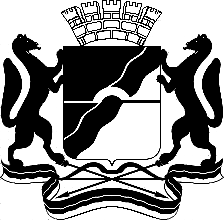 МЭРИЯ ГОРОДА НОВОСИБИРСКАПОСТАНОВЛЕНИЕОт  	  25.06.2013		№     5927	О назначении публичных слушаний по проекту постановления мэрии города Новосибирска «Об утверждении проекта планировки центральной части города Новосибирска»-начальник отдела планировки и межевания территорий Главного управления архитектуры и градостроительства мэрии города Новосибирска;Кучинская Ольга Владимировна-главный специалист отдела планировки и межевания территорий Главного управления архитектуры и градостроительства мэрии города Новосибирска;-начальник Главного управления архитектуры и градостроительства мэрии города Новосибирска;-заместитель начальника Главного управления архитектуры и градостроительства мэрии города Новосибирска;Пискус Владимир Иванович-председатель правления Новосибирского отделения Союза архитекторов Российской Федерации (по согласованию);Титков Александр Петрович-глава администрации Центрального округа по Железнодорожному, Заельцовскому и Центральному районам города Новосибирска;Фефелов Владимир Васильевич-заместитель начальника департамента строительства и архитектуры мэрии города Новосибирска – главный архитектор города;Яцков Михаил Иванович-председатель Новосибирского городского комитета охраны окружающей среды и природных ресурсов.Мэр города НовосибирскаВ. Ф. ГородецкийПриложениек постановлению мэриигорода Новосибирскаот 25.06.2013 № 5927Об утверждении проекта планировки центральной части города НовосибирскаМэр города НовосибирскаВ. Ф. ГородецкийКучинская2275337ГУАиГ№п.Наименование показателейСуществующийСуществующийПроектныйПроектный№п.Наименование показателейгапроцент к итогугапроцент к итогу1234561Жилая зона, в том числе:358,2324,40281,3619,171.1Зона застройки малоэтажными жилыми домами (1 - 4 этажа)69,524,740,610,041.2Зона застройки среднеэтажными жилыми домами (5 - 7 этажей)137,309,3590,046,131.3Зона застройки многоэтажными жилыми домами (8 - 13 этажей)132,819,05124,928,511.4Зона застройки многоэтажными жилыми домами (14 - 18 этажей)3,690,256,140,421.5Зона жилой застройки иных видов41,872,8559,654,062Общественно-деловая зона, в том числе:324,5618,1605,0541,222.1Застройка делового, общественного и коммерческого назначения152,0410,36403,1627,462.2Специализированная общественная застройка71,734,8879,135,392.3Детские сады и школы60,204,166,644,542.4Высшие и средне-технические учебные заведения18,801,2822,591,542.5Спортивные учреждения8,070,5514,090,962.6Учреждения здравоохранения19,441,3219,441,323Зона производственного назначения15,031,0216,81,144Зона коммунально-складского назначения74,095,0598,006,675Зона объектов инженерной инфраструктуры8,840,612,380,846Зона транспортной инфраструктуры, в том числе:286,882,36401,3127,346.1Зона объектов железнодорожного транспорта (полоса отвода железной дороги)108,767,41117,898,036.2Зона объектов автомобильного, речного транспорта и метрополитена4,870,3330,672,096.3Улицы, дороги, площади173,2511,80252,5217,207Зона озеленения (зеленые насаждения общего пользования)23,211,5848,303,298Зона оборонного назначения4,804,804,800,339Прочие территории372,3625,36--10Общая площадь в границах проектирования1468,0100,01468,0100,0№п.Наименование водопотребленияСуществующий расход воды, куб. м/суткиПроектируемый расход воды, куб. м/сутки12341Хозяйственно-питьевые нужды населения82250,0103244,02Пожарные расходы2052,02052,03Поливочные расходы-9177,04Расходы воды на производственные нужды промпредприятий и коммунально-складских предприятий4292,44292,4Итого:88 594,4118 765,4№п.Наименование водоотведенияСуществующий расход стоков, куб. м/суткиПроектируемый расход стоков, куб. м/сутки12341Хозяйственно-бытовые стоки от населения822501032442Расходы стоков от промпредприятий и коммунально-складских предприятий4013,24013,2Итого:86263,2107257,2№п.НаименованиеЕдиница измеренияСовременное состояние на 2013 год*Расчетный срок на 2030 год123451ТерриторияТерриторияТерриторияТерритория1.1Общая площадь в границах проектирования центральной части города, в том числе территории зон размещения объектов капитального строительства:га1468,001468,01.1.1Жилые зоны, в том числе:га358,23281,361.1.1.1Зона застройки малоэтажными жилыми дом (1 - 4 этажа)га69,520,611.1.1.2Зона застройки среднеэтажными жилыми домами (5 – 7 этажей)га137,3090,041.1.1.3Зона застройки многоэтажными жилыми домами (8 - 13 этажей)га132,81124,921.1.1.4Зона застройки многоэтажными жилыми домами (14 - 18 этажей)га3,696,141.1.1.5Зоны жилой застройки иных видов га41,8759,651.1.2Общественно-деловые зоныга324,56605,051.1.3Зона производственных объектов с различными нормативами воздействия на окружающую средуга15,0316,81.1.4Зона коммунальных и складских объектовга74,0998,01.1.5Зона объектов инженерной инфраструктурыга8,8412,381.1.6Зона объектов транспортной инфраструктурыга286,88401,311.1.7Зона озелененияга23,2148,31.1.8Зона военных и иных режимных объектов и территорийга4,804,81.1.9Прочие территориига372,36-2НаселениеНаселениеНаселениеНаселение2.1Численность населениятыс. чел.225,8250,563Жилищный фондЖилищный фондЖилищный фондЖилищный фонд3.1Жилищный фонд, всего, в том числе:тыс. кв. м общей площади4687,485332,733.1.1Новое жилищное строительствотыс. кв. м общей площади-701,353.1.2Убыль жилищного фондатыс. кв. м общей площади-56,13.2Средняя плотность застройки микрорайона (квартала)чел./га4044513.3Обеспеченностькв. м/чел.20,824,34Объекты социального и культурно-бытового строительстваОбъекты социального и культурно-бытового строительстваОбъекты социального и культурно-бытового строительстваОбъекты социального и культурно-бытового строительства4.1Детские дошкольные учреждения, всего/1000 человекмест5371/248770/354.2Общеобразовательные школы, всего/1000 человекмест18608/8228815/1154.3Больницы, всего/1000 человеккоек3580/15,83580/14,34.4Поликлиники, всего/1000 человекпосещений в смену7640/347850/314.5Спортивные залы, всего/1000 человеккв. м площади пола11011/4915034/604.6Бассейны, всего/1000 человеккв. м зеркала воды900/41255/54.7Продовольственные магазины, всего/1000 человеккв. м торговой площади73766/327>100 %4.8Промтоварные магазины, всего/1000 человеккв. м торговой площади173806/780>100 %4.9Предприятия общественного питания, всего/1000 человекмест17859/79>100 %4.10Предприятия бытового обслуживаниярабочих мест2032/9>100 %5Транспортная инфраструктураТранспортная инфраструктураТранспортная инфраструктураТранспортная инфраструктура5.1Протяженность линий общественного пассажирского транспорта, в том числе:км89,895,25.1.1Электрифицированная железная дорогакм8,08,05.1.2Метрополитенкм7,77,75.1.3Автобускм45,050,05.1.4Троллейбускм23,225,35.1.5Трамвайкм5,94,25.2Протяженность магистральных улиц, всего, в том числе:км48,553,55.2.1Магистральные улицы общегородского значения непрерывного значениякм-3,35.2.2Магистральные улицы общегородского значения регулируемого движениякм25,822,55.2.3Магистральные улицы районного значениякм22,727,75.3Общая протяженность улично-дорожной сетикм69,595,55.4Плотность улично-дорожной сети,  всего, в том числе:км/кв. км4,756,85.4.1Магистральнойкм/кв. км3,33,65.5Плотность сети линий наземного пассажирского транспортакм/ кв. км2,63,05.6Обеспеченность населения индивидуальными легковыми автомобилямитыс. автомобилей~60,0~1005.7Количество гаражейтыс. машино-мест~20,0~35,05.8Количество автостояноктыс. машино-мест~22,0~45,06Инженерная инфраструктура и благоустройство территорииИнженерная инфраструктура и благоустройство территорииИнженерная инфраструктура и благоустройство территорииИнженерная инфраструктура и благоустройство территории6.1ВодоснабжениеВодоснабжениеВодоснабжениеВодоснабжение6.1.1Водопотребление, всего, в том числе:тыс. куб. м/сутки88,594118,7656.1.1.1На хозяйственно-питьевые нуждытыс. куб. м/сутки82,25103,2446.1.1.2На производственные нуждытыс. куб. м/сутки4,2924,2926.1.2Среднесуточное водопотребление на 1 человекал/сутки4004006.1.3Протяженность проектируемых магистральных сетейкм-11,96.2КанализацияКанализацияКанализацияКанализация6.2.1Общее поступление сточных вод, всего:тыс.куб. м/сутки86,263107,2576.2.1.1Хозяйственно-бытовые нуждытыс.куб. м/сутки82,25103,2446.2.1.2Производственные сточные водытыс.куб. м/сутки4,0134,0136.2.2Протяженность сетейкм-9,56.3ЭлектроснабжениеЭлектроснабжениеЭлектроснабжениеЭлектроснабжение6.3.1Потребность в электроэнергии, всего, в том числе:млн. кВтч/год1014,671778,636.3.1.1На производственные нуждымлн. кВтч/год--6.3.1.2На коммунально-бытовые нуждымлн.кВтч/год1014,671778,636.3.2Потребление электроэнергии на 1 человека в годкВтч4493,677098,636.3.3Источники покрытия электрических нагрузокМВт321344*355334*6.3.4Всего по планировочному районуМВт289,91508,186.4ТеплоснабжениеТеплоснабжениеТеплоснабжениеТеплоснабжение6.4.1Потребление тепла, всего, в том числе:Гкал/час870,121304,986.4.1.1На коммунально-бытовые нуждыГкал/час428,94804,06.4.2Протяженность новых сетейкм-2,726.4.3Перекладка существующих сетейкм-8,36.5СвязьСвязьСвязьСвязь6.5.1Охват населения телевизионным вещаниемпроцент населения1001006.5.2Обеспеченность населения телефонной сетью общего пользованияномеров83295929586.6Инженерная подготовка территорииИнженерная подготовка территорииИнженерная подготовка территорииИнженерная подготовка территории6.6.1Ливневая сеть, в том числе: км79,394,076.6.1.1Проектируемаякм-14,776.6.2Очистные сооружения ливневой канализацииблок/секции-786.7Санитарная очистка территорииСанитарная очистка территорииСанитарная очистка территорииСанитарная очистка территории6.7.1Объем бытовых отходовтыс. т/год-70,2Примечание:* - определены по материалам Генерального плана города Новосибирска, без учета ПС «Фрунзенская» и ПС «Челюскинская».